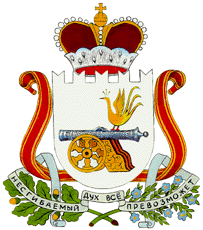 АДМИНИСТРАЦИЯ СТАБЕНСКОГО СЕЛЬСКОГО ПОСЕЛЕНИЯ СМОЛЕНСКОГО РАЙОНА СМОЛЕНСКОЙ ОБЛАСТИПОСТАНОВЛЕНИЕот « 6 »  мая  2019 г.                                                                                         № 31АДМИНИСТРАЦИЯ СТАБЕНСКОГО СЕЛЬСКОГО ПОСЕЛЕНИЯ СМОЛЕНСКОГО РАЙОНА СМОЛЕНСКОЙ ОБЛАСТИ ПОСТАНОВЛЯЕТ:1. Внести следующие изменения в постановление Администрации Стабенского сельского поселения Смоленского района Смоленской области от 21 марта 2018 года №17 «Об отмене постановления Администрации Стабенского сельского поселения Смоленского района Смоленской области от 12 октября 2016 года № 136 «Об утверждении Правил проведения проверки достоверности и полноты сведений, предоставляемых лицами, замещающими муниципальные должности»:1.1. Название постановления Администрации Стабенского сельского поселения Смоленского района Смоленской области от 21 марта 2018 года №17 «Об отмене постановления Администрации Стабенского сельского поселения Смоленского района Смоленской области от 12 октября 2016 года № 136 «Об утверждении Правил проведения проверки достоверности и полноты сведений, предоставляемых лицами, замещающими муниципальные должности» изложить в следующей редакции:«О признании утратившим силу постановления Администрации Стабенского сельского поселения Смоленского района Смоленской области от 12 октября 2016 года №136»,1.2. Пункт 1 постановления Администрации Стабенского сельского поселения Смоленского района Смоленской области от 21 марта 2018 года №17 «Об отмене постановления Администрации Стабенского сельского поселения Смоленского района Смоленской области от 12 октября 2016 года № 136 «Об утверждении Правил проведения проверки достоверности и полноты сведений, предоставляемых лицами, замещающими муниципальные должности» изложить в следующей редакции:«1. Признать утратившим силу постановление Администрации Стабенского сельского поселения Смоленского района Смоленской области от 12 октября 2016 года № 136 «Об утверждении Правил проведения проверки достоверности и полноты сведений, предоставляемых лицами, замещающими муниципальные должности».2. Настоящее постановление вступает в силу после его подписания. Глава муниципального образованияСтабенского сельского поселения	Смоленского района Смоленской области                                 Д.С. Чекрыжов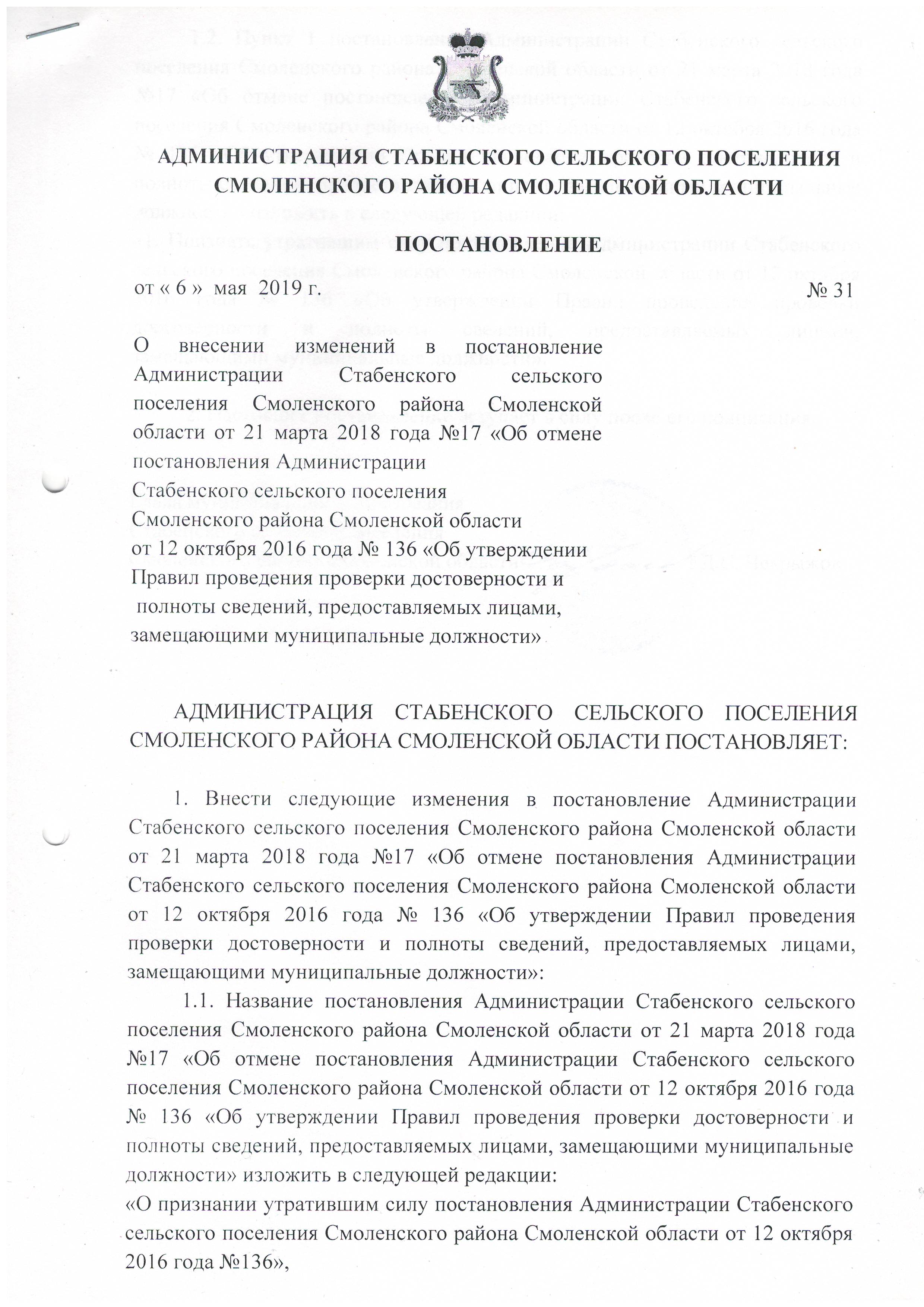 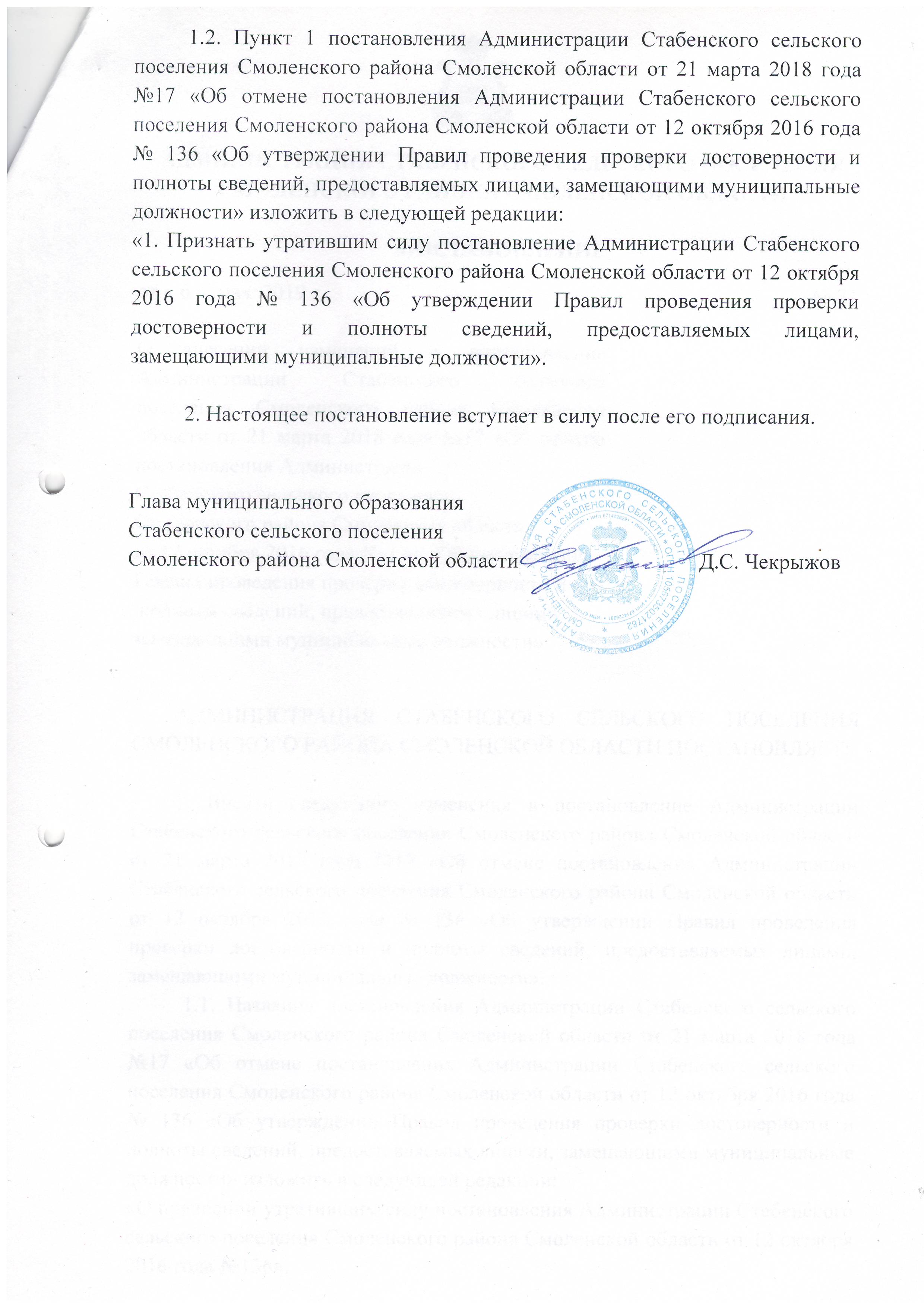 О внесении изменений в постановление Администрации Стабенского сельского поселения Смоленского района Смоленской области от 21 марта 2018 года №17 «Об отмене постановления Администрации Стабенского сельского поселенияСмоленского района Смоленской областиот 12 октября 2016 года № 136 «Об утверждении Правил проведения проверки достоверности и полноты сведений, предоставляемых лицами, замещающими муниципальные должности»